Republika Hrvatska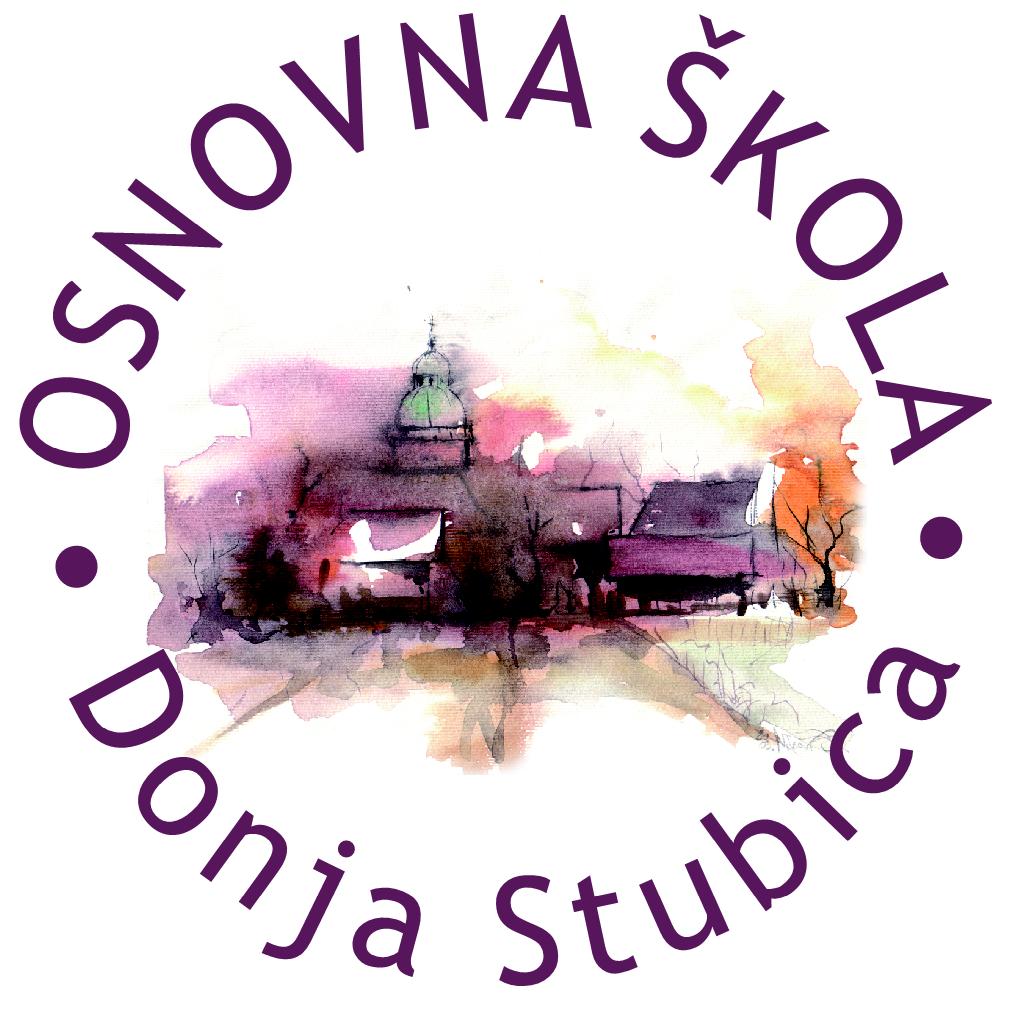 Krapinsko zagorska županijaOsnovna škola Donja StubicaŠkolski odbor
__________________________________________________________________________________KLASA: 003-01/19-01/01URBROJ: 2113/01-380-5-06-19-8Donja Stubica, 16. 12. 2019.PREDMET: Poziv na dvadeset i četvrtu sjednicu Školskog odbora                    Poštovani,                    na temelju članka 47. Statuta Osnovne škole Donja Stubica sazivam dvadeset i četvrtu sjednicu Školskog odbora koja će biti održana u  četvrtak, 19. 12. 2019. godine u 16,00 sati u prostorijama Osnovne škole Donja Stubica, Toplička 27, 49240 Donja Stubica.                    Za sjednicu predlažem sljedeći dnevni red:Usvajanje zapisnika s dvadeset i treće sjednice Školskog odboraPrethodna suglasnost za zasnivanje radnog odnosa – učitelja/ice fizike Prethodna suglasnost za zasnivanje radnog odnosa – učitelja/ice likovne kulture Pravilnik o postupku unutarnjeg prijavljivanja nepravilnostiRazno                    Molimo Vas da se sjednici obavezno odazovete.                    S osobitim poštovanjem,PREDSJEDNIK ŠKOLSKOG ODBORA:Tihomir KovačićDostaviti:-Članovima Školskog odboraTatjani BenkoAniti PavetićTihomiru KovačićuSnježani MezdićNikoli GospočićuIvanki ZnikaDominik GudanSonji Martinek, ravnateljici školeZa objavu na oglasnoj ploči i mrežnoj stranici ŠkolePismohrani__________________________________________________________________________________________________A: Toplička 27, Donja Stubica ǀ T/F: +385 49 286 201 ǀ @: ured1@os-donja-stubica.skole.hr ǀ W: os-donja-stubica.hr  OIB: 26580296546 ǀ MB: 03033074 ǀ IBAN: HR7423600001101420943, Zagrebačka banka d.d.